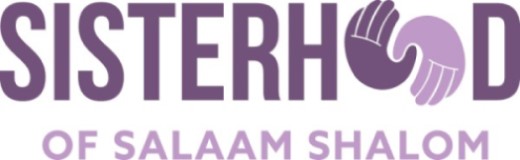 Dialogue Vs. DebateDialogueDebateGoal: To seek mutual understanding through use of carefully crafted questions.Goal: To win. Attempt to prove the other side wrong. Helps people to re-examine positions and assumptions.Requires that people defend their positions and assumptions.Use listening to gain insight into beliefs and concerns of others.Use listening to find flaws and make counter arguments.Pre-meeting communication essential to process.Pre-meeting communication is minimal.Participants speak as individuals with unique experiences Participants speak as representatives of groups.Assume that many people have pieces to the answer.Assume that there is a right answer.Participants express uncertainty as well as deeply held beliefs.Participants express total commitment to their point of view.